Nombre del estudiante:	 								Assessment # 2Instrucciones: Selecciona la mejor contestación. El ganador del BINGO será aquel que conteste correctamente las preguntas y forme una línea vertical, horizontal o transversal.BINGOImpedimento auditivo tan severo que el niño resulta impedido para procesar información lingüística a través del oído, con o sin amplificación. A. Sorderab. Pérdida auditivac. No estoy seguroExisten __ tipos de pérdida auditiva:a. 9b. 5c. 3d. No estoy seguroPara diagnosticar una pérdida auditiva en niños y adultos se utiliza la misma evaluación audiológica.a. Ciertob. Falsoc. No estoy seguroEn un audiograma, se evalúa la intensidad y la frecuencia del sonido.a. Ciertob. Falsoc. No estoy seguroAparato electrónico que facilita la recepción de los sonidos.a. Equipo FMb. Audífonosc. Implante cocleard. No estoy seguroEl interauricular, intraauricular y los digitales son ejemplos de:a. Implantes coclearesb. Equipos FMc. Audífonosd. No estoy seguroSistema de transmisión a distancia formado por un emisor y un receptor:a. Audífonob. Equipo FMc. Implante cocleard. No estoy seguroDispositivo electrónico que ayuda a las personas a escuchar:a. Audífonob. Equipo FMc. Implante cocleard. No estoy seguroPersona que interpreta lo que se habla.a. Audiólogosb. Patólogo del hablad. Interprete de señasd. No estoy seguroEl Window Speech Recognition, Dragon, Viavioce y el Talk Typer son:a. Traductoresb. Teléfonosc. Programas de computadora (CD)d. No estoy seguroLa Ley Estatal 121 del 2002 estableció como obligatorio la:a. Eliminación de barreras de comunicaciónb. Contratación de intérpretes en agencias.c.  Utilización de subtítulos en programas.d. No estoy seguroAparato dotado de un teclado y pantalla que permite la comunicación telefónica de la persona sordaa. Teléfono textob. Equipo FMb. Celulard. No estoy seguro“No hay experiencia sin aprendizaje”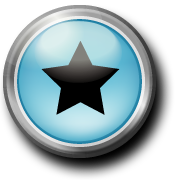 Sigue adelante“Cuando digo la palabra casa, con qué sonido empieza”. Este es un ejemplo de:a. Aprendizaje auditivo.b. Entrenamiento auditivoc. Lectura labiald. Método visual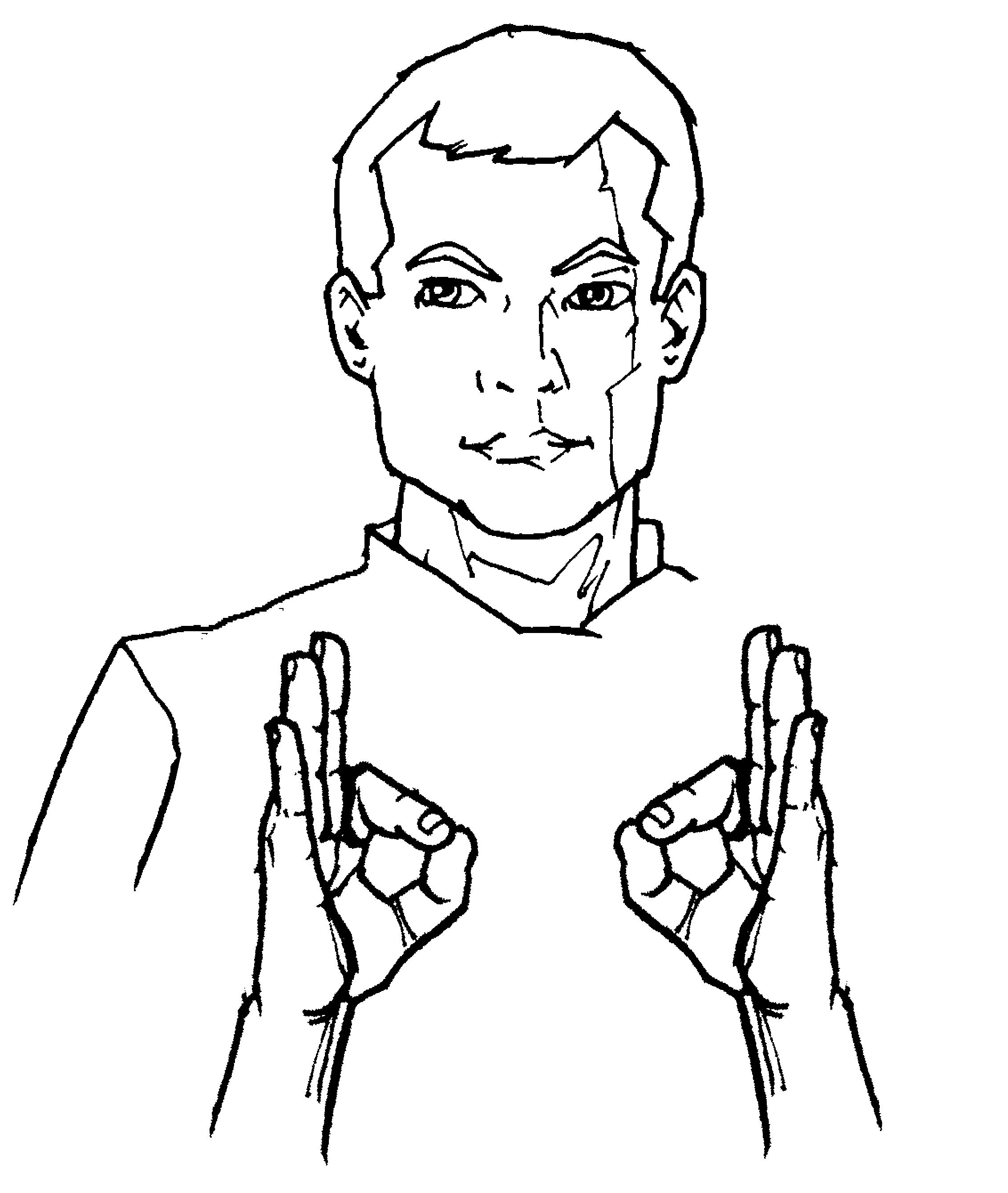           La FamiliaEsta lámina es un ejemplo del enfoque:a. Oralb. Bilingüalc. Totald. No estoy seguroEl Lenguaje de Señas es un ejemplo del enfoque:a. Totalb. Oralc. Bilingüald. No estoy seguroLa labiolectura, el “Cued Speech” y el  “Visual Phonics” son ejemplos del enfoque:a. Bilingüalb. Totalc. Orald. No estoy seguro“Repite conmigo. Pez”. Esto es un ejemplo de:a. Aprendizaje auditivo.b. Entrenamiento auditivoc. Lectura labiald. Método visualLos enfoques educativos para los estudiantes sordos o con deficiencias auditivas son:a. Los mismosb. Diferentesc. No estoy seguroLa codificación manual y el deletreo manual, son ejemplos del enfoque:a. Totalb. Oralc. Bilingüald. No estoy seguroSistema de señas que utiliza como base las vocales y los consonantes:a. Cued speechb. Visual Phonicsc. Auditory learningd. No estoy seguroUn maestro debe colocarse frente al estudiante sordo para facilitar:a. Su comprensiónb. La labiolecturac. El entendimientod. No estoy seguroUtilizar una acción para representar el sonido que emiten las vocales y consonantes es un ejemplo de:a. Visual Phonicsb. Cued SpeechC. Auditory trainingd. No estoy seguroPiensas que contestaste más de 10 preguntas correctamente.a. Sib. NoCuánta puntuación obtuviste:a. 100 – 90b. 89 – 80c. 79 – 70d. 69 – 60e.  59 - 0